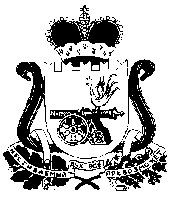 АДМИНИСТРАЦИЯ
СТОДОЛИЩЕНСКОГО СЕЛЬСКОГО ПОСЕЛЕНИЯ ПОЧИНКОВСКОГО РАЙОНА СМОЛЕНСКОЙ ОБЛАСТИПОСТАНОВЛЕНИЕ от 20.12.2023 г.                                                                                            № 60        В целях выполнения п. 2 поручений Президента Российской Федерации Д. А. Медведева от 17 марта 2011 года № Пр-701 и соответствии с Федеральным законом от 30 декабря 2004 г. N 210-ФЗ "Об основах регулирования тарифов организаций коммунального комплекса" (Собрание законодательства Российской Федерации, 2005, N 1, ст. 36; N 52, ст. 5597; 2007, N 1, ст. 21; N 43, ст. 5084; 2008, N 30, ст. 3616; N 52, ст. 6236; 2009, N 48, ст. 5711; N 52, ст. 6450; 2010, N 27, ст. 3436; N 31, ст. 4160; ст. 4206) Администрация муниципального образования Стодолищенского сельского поселения Починковского района Смоленской области   п о с т а н о в л я е т:Внести     в     муниципальную      программу    "Комплексное      развитие    системкоммунальной инфраструктуры муниципального образования Стодолищенского сельского поселения Починковского района Смоленской области" следующие изменения:          - паспорт Программы «Комплексное развитие систем коммунальной инфраструктуры муниципального образования Стодолищенского сельского поселения Починковского района Смоленской области» изложить в новой  редакции:П А С П О Р Тмуниципальной программы «Комплексного развития систем коммунальной инфраструктуры муниципального образования Стодолищенского сельского поселения Починковского района Смоленской области»Основные положенияПоказатели муниципальной программыСтруктура муниципальной программы Финансовое обеспечение муниципальной программы- внести изменения в раздел 6 «Комплекс процессных мероприятий», изложив в следующей редакции:6. Комплекс процессных мероприятий- внести изменения в абзац 2 раздела 7 «Ресурсное обеспечение муниципальной Программы (объемы и источники финансирования), изложив в следующей редакции:7. Ресурсное обеспечение муниципальной Программы(объемы и источники финансирования)Прогнозируемые объемы финансирования мероприятий Программы из средств бюджета муниципального образования Стодолищенского сельского поселения  Починковского района Смоленской области всего – 1 580,0 тыс.руб.в том числе по годам: 2024 год- 1 330,0 тыс.руб.                                      2025 год -250,0  тыс.руб.- внести изменения в Приложение № 2 к муниципальной  программе «Комплексное развитие систем коммунальной инфраструктуры муниципального образования Стодолищенского сельского поселения Починковского района Смоленской области», изложив в новой редакции:План реализации муниципальной программы «Комплексное развитие систем коммунальной инфраструктуры муниципального образования Стодолищенского сельского поселения Починковского района Смоленской области».Настоящее    постановление     подлежит   размещению   на    официальном    сайте Администрации Стодолищенского сельского поселения Починковского района Смоленской области  в информационно-телекоммуникационной сети «Интернет».Глава муниципального образованияСтодолищенского сельского поселенияПочинковского района Смоленской  области	                                              Л.В. ЗиновьеваПриложение к постановлению Администрации муниципального образованияСтодолищенского сельского поселенияПочинковского района Смоленской областиот  26.12. 2022 года №0072 (в редакции от 28.11.2023 № 44; от 20.12.2023 № 60)МУНИЦИПАЛЬНАЯ ПРОГРАММА"КОМПЛЕКСНОЕ РАЗВИТИЕ СИСТЕМ КОММУНАЛЬНОЙ ИНФРАСТРУКТУРЫ МУНИЦИПАЛЬНОГО ОБРАЗОВАНИЯ СТОДОЛИЩЕНСКОГО СЕЛЬСКОГО ПОСЕЛЕНИЯПОЧИНКОВСКОГО РАЙОНА СМОЛЕНСКОЙ ОБЛАСТИ»п. Стодолище2023 годП А С П О Р Тмуниципальной программы «Комплексного развития систем коммунальной инфраструктуры муниципального образования Стодолищенского сельского поселения Починковского района Смоленской области»Основные положенияПоказатели муниципальной программыСтруктура муниципальной программы Финансовое обеспечение муниципальной программыСодержание проблемы и обоснование необходимости ее решения программными методами Общие сведения о муниципальном образованииМуниципальное образование Стодолищенское сельское поселение Починковского района Смоленской области расположено в центральной части Смоленской области. Общая площадь земельных и лесных угодий поселения составляет около 46874 га. На территории муниципального образования размещено: 1 поселок и 41 сельских населенных пунктов. Административным центром муниципального образования Стодолищенского сельского поселения Починковского района Смоленской области является поселок Стодолище. По территории муниципального образования Стодолищенского сельского поселения Починковского  района Смоленской области проходит железная дорога, а также федеральная дорога. Расстояние до районного центра города Починок - 38 км, до областного центра города Смоленск – 80 км.Основные отрасли производства в муниципальном образовании Стодолищенского сельского поселения Починковского района – сельское хозяйство и переработка древесины.В сфере межбюджетных отношений муниципальное образование Стодолищенское сельское поселение Починковского  района Смоленской области является дотационным.  Развитие жилищного фонда        Жилищный фонд и обеспеченность его коммунальными услугами в разрезе муниципального образованию Стодолищенского сельского поселения Починковского района Смоленской области в целом по состоянию на 01.01.2022 год показан в таблице 1.        Согласно прогнозам численность населения муниципального образования Стодолищенского сельского поселения Починковского  района  Смоленской области к 2026 году сократится на 200 жителей и составит 4203 жителей. В связи с тем, что на территории поселения жилищный фонд имеет высокую степень износа в период с 2023 по 2027 годы в муниципальном образовании Стодолищенского сельского поселения Починковского района Смоленской области планируется построить и ввести в эксплуатацию дополнительно 1200 кв. метров жилья (табл.3). Застройка планируется в форме индивидуальных жилых домов.В населенных пунктах муниципального образования Стодолищенского сельского поселения Починковского района Смоленской области по состоянию на 01.01.2022 года размер общей площади жилья, приходящийся на 1 жителя довольно высокий и составляет 33,57 кв. м. Поэтому, несмотря на то, что прогнозируется сокращение числа жителей, данный показатель с учетом естественной убыли жилфонда (1% в год) и вводом нового жилья увеличится на 1,28 кв. м на 1 человека (табл. 5).С вводом жилья потребуется дополнительно увеличить коммунальную инфраструктуру (табл. 4). . Развитие социальной сферы по муниципальному образованию Стодолищенскому сельскому поселению Починковского района Смоленской области     Социальная сфера муниципального образования Стодолищенского сельского поселения Починковского района Смоленской области состоит из учреждений культуры и органов самоуправления, которые являются муниципальными и обслуживаются муниципальным бюджетом           Наличие жилфонда и обеспеченность его коммунальными услугами в муниципальном образовании  Стодолищенского сельского поселения Починковского района Смоленской области по состоянию на 01.01.2022 годТабл.1.Прогноз роста численности населения в муниципальном образовании Стодолищенского сельского поселения Починковского района Смоленской области (чел.)Табл.2.Прогноз жилищного строительства жилья по муниципальному образованию Стодолищенскому сельскому поселению Починковского района Смоленской областиТабл.3Прогноз строительства объектов коммунальной инфраструктуры для обеспечения коммунальными услугами вновь вводимого жилья в муниципальном образовании Стодолищенского сельского поселения Починковского  района Смоленской областиТабл.4Прогноз прироста жилфонда и уровня обеспеченности им населенияпо муниципальному образованию Стодолищенскому сельскому поселению Починковского района Смоленской области Табл.5 ЭлектроснабжениеВсе населенные пункты муниципального образования Стодолищенского сельского поселения Починковского района Смоленской области  в настоящее время снабжаются электроэнергией по линиям электропередачи 35 кВ от подстанции 110/35/10 кВ  и обеспечены централизованным электроснабжением.  Распределение электроэнергии в  сельском поселении производится от подстанций 35/10 кВ по воздушным линиям 10 кВ до распределительных подстанций 10/0,4 кВ, а от них по воздушным и кабельным сетям 0,4 кВ до объектов потребления.Расчетная номинальная электрическая нагрузка по муниципальному образованию Стодолищенскому сельскому поселению Починковского района Смоленской области на текущий момент составляет  около 2,8 МВт, в том числе на жилищно-коммунальные нужды 0,9 МВт.По состоянию на начало 2022 года удельная максимальная мощность потребления электроэнергии в расчете на 1 жителя муниципального образования Стодолищенского сельского поселения Починковского района Смоленской области составляет 0,63 кВт, с учетом нагрузки по наружному освещению и  электроснабжению объектов социальной сферы.Учитывая складывающуюся динамику насыщения населения бытовыми  электроприборами, а также практику использования электрической энергии на нужды отопления расчетные показатели максимальной мощности электропотребления по всему  сельскому поселению приняты:на период:   2023 - 2025 годы  - 0,65 кВт/чел;                    2026 – 2029 годы  - 0,70 кВт/чел.Ориентировочная проектная нагрузка по электроэнергии в муниципальном образовании Стодолищенского сельского поселения Починковского района Смоленской области в 2025 году на жилищно-коммунальные и социальные нужды составит около 3,2 МВт. Учитывая, что доля электропотребления на жилищно-коммунальные и социальные нужды в общем объеме электропотребления составит свыше 50%, существующий на текущий момент резерв трансформаторной мощности на действующих подстанциях 35/10 кВ достаточен для покрытия дополнительной нагрузки. Более детальный анализ состояния и предложения по развитию коммунальной инфраструктуры будет раскрыта в подпрограммах развития коммунальной инфраструктуре.1.5. Теплоснабжение    В муниципальном образовании Стодолищенского сельского поселения Починковского района Смоленской области функционируют две котельные производящие централизованно тепловую энергию – ООО «Стодолищенский ЖЭУ», которые обслуживают население и социальную сферу. Нецентрализованно  объекты социальной сферы отапливаются от объектных или встроенных котельных, жилищный фонд от местных источников тепла. Основным видом топлива являются пригодный газ, а где нет газоснабжения - торфобрикетами, дровами и углем. В настоящее время изношенность сетей теплоснабжения и котельных составляет более 70%, что негативно сказывается на предоставлении тепла населению и социальной сфере. Решение данной проблемы возможно за счет реконструкции тепловых сетей, модернизации существующих котельных, а также за счет строительства модульных котельных.    Протяженность тепловых сетей теплоснабжения в муниципальном образовании Стодолищенского сельского поселения Починковского района Смоленской области составляет 5,4 км. Доля потерь тепловой энергии в общем объеме отпуска тепловой энергии сохраняется на высоком уровне (15-27%). Тепловую энергию производят 2 муниципальных котельных.  Суммарная установленная мощность котельных составляет 5,8 Гкал/час, в том числе на газовом топливе 5,8 Гкал/час. Высокий уровень износа котлов не позволяет эксплуатировать оборудование в режиме полной загрузки. Большинство котлов эксплуатируется на пониженных параметрах, что приводит к понижению КПД котлов и котельных в целом.Системой централизованного теплоснабжения в сельском поселении реализуется потребителям в год 11488,1 тыс. Гкал тепловой энергии. Общая отапливаемая площадь составляет 28,463тыс. кв. м, в том числе площадь жилищного фонда – 18,954 тыс. кв. м. Производится тепловой энергии на природном газе 11,5 тыс. Гкал, что составляет 100,0 % от произведенного тепла всеми котельными. Индивидуальные жилые дома отапливаются от внутридомовых источников тепла. Основными видами топлива для них являются природный газ, торфобрикет, уголь и дрова.Состояние объектов теплоснабжения имеет очень высокую степень износа. Износ тепловых сетей составляет более 70%, износ теплотехнического оборудования  в среднем 70%. Потери тепловой энергии в сетях составляют свыше 11,3. Расчет потребности тепла для жилищно-коммунальных нужд возводимого жилфонда произведен в соответствии с действующими строительными нормами и правилами и с учетом дополнительных объемов тепла, необходимого для отопления и горячего водоснабжения объектов социальной инфраструктуры, возводимых в местах застройки. 1.6. Газоснабжение          За последние годы в связи с отсутствием достаточного финансирования остаются низкими темпы работ по газификации сельских населенных пунктов муниципального образования Стодолищенского сельского поселения Починковского района Смоленской области, а в связи с этим сдерживаются работы по газификации жилищного фонда. Уровень газификации муниципального образования Стодолищенского сельского поселения Починковского района Смоленской области составляет не более 36 % (табл. 6), из 42 населенных пунктов Стодолищенского сельского поселения газифицированы 15 населенных пункта: - в населенных пунктах с численностью населения свыше 500 человек  из 1 газифицировано 1 ед; - в населенных пунктах с численностью населения от 100 до 200 человек  из 8 газифицировано 8 ед.; - в населенных пунктах с численностью населения до 100 человек  из 33 газифицировано 6 ед..Уровень газификации населенных пунктов по муниципальному образованию Стодолищенскому сельскому поселению Починковского района Смоленской областиТабл.6Состояние газоснабжения по муниципальному образованию Стодолищенскому сельскому поселению Починковского района Смоленской области при существующем положении неудовлетворительное, необходимо в период реализации настоящей программы газифицировать 1 населенный пункт с численностью населения до 100 человек.     Проведение целенаправленной политики в сфере газификации определяет необходимость решения проблемы программно-целевым методом по следующим обстоятельствам:   - комплексный и системный подход к решению финансовых, организационно-методических, технических, информационных вопросов позволит повысить эффективность газификации муниципального образования Стодолищенского сельского поселения Починковского района Смоленской области;    -  эффективность организационных и технических мероприятий по газификации, предлагаемых к реализации, обеспечит значительный социальный и экономический эффект.          Газификация населенных пунктов муниципального образования Стодолищенского сельского поселения Починковского района Смоленской области позволит создать условия для непосредственной возможности подключения к газораспределительным сетям 90 человек, постоянно проживающих в  районе. 1.7.Водоснабжение.   Обеспечение населения доброкачественной питьевой водой и в достаточном количестве является одной из основных задач. По состоянию на 01.01.2022 года в систему централизованного водоснабжения по муниципальному образованию Стодолищенского сельского поселения Починковского района Смоленской области входит 24 артезианских скважин,   44,682 км водопроводных сетей, охвачено 22 населенных пунктов из 42, т.е. 100 %.  Очистка воды не производится. На территории муниципальных образования объекты водоснабжения обслуживаются специализированной организацией коммунального комплекса, которые обслуживают 3478 жителей и социальную сферу на территории поселения. Кроме того, на территории муниципального образования Стодолищенского сельского поселения Починковского района Смоленской области 160 колодцев обслуживаются питьевой водой 925 жителей. Система водоснабжения поселения муниципального образования Стодолищенского сельского поселения характеризуется высокой степенью износа. Уровень износа, как магистральных водоводов, так и уличных водопроводных сетей составляет около 100 %. Объекты систем водоснабжения строились в основном хозяйственным способом из материалов несоответствующие современным требованиям. Результаты их обследования показали, что техническое состояние и оснащение оборудованием не отвечают требованиям надежного обеспечения населения и социальной сферы качественной питьевой.1.8 ВодоотведениеОбеспечение населения качественными услугами по водоотведению является одной из проблем организаций коммунального комплекса.  Централизованная система водоотведения имеется только в 1 населенном пункте, который имеет многоэтажные дома с внутридомовыми сетями канализации. В остальных населенных пунктах сельского поселения стоки на объектах, оборудованных канализацией, стоки сливаются в приобъектные септики (выгребы), из которых автотранспортом вывозятся к местам их слива.Действующая система водоотведения в муниципальном образовании Стодолищенского сельского поселения состоит: 1) п. Стодолище из коллектора протяженностью 0,9 км, канализационных сетей 9,5 км; 2) д. Думаничи коллектора протяженностью 0,1 км, канализационных сетей 0,8 км; 3) д. Шанталово из коллектора протяженностью 0,1 км, канализационных сетей 1,0 км; - Одним из недостатков высокая степень износа практически 100 %. Основные технические проблемы сетей и сооружений на них: - основная проблема – это отсутствие в основном существующих системах водоотведения очистных сооружений, а в которых они есть технологическое оборудование очистные сооружения канализации морально устарело и требует значительных затрат на поддержание сетей в рабочем состоянии. Действующие  очистные сооружения на сегодняшний день не отвечают современным требованиям СанПин и экологическим требованиям. Очистные сооружения проектировались и строились без учета ужесточения требований по составу сбрасываемых очищенных сточных вод в поверхностный водоем, поэтому на данный момент не существует эффективной очистки сточных вод от некоторых загрязняющих веществ: фосфаты, сульфаты, железо, нитраты, нитриты. Одна из насущных проблем очистных сооружений канализации – обезвоживание избыточного активного ила. Необходимо строительство новых иловых карт и нового илохранилища, либо изменение технологии обезвоживания, которое приведет к ликвидации существующих иловых полей под новое строительство Необходимо проектирование и строительство дополнительных «ступеней» очистки;- средний процент износа самотечных сетей канализации составляет 95%, большинство смотровых колодцев выполнено из кирпича, что  значительно увеличивает инфильтрацию грунтовых, ливневых вод и, как следствие, дополнительный приток сточных вод на очистку;- большая часть сетей выполнена из асбестоцементных и бетонных труб, подверженных газовой коррозии;- большинство насосных станций находятся в технически неудовлетворительном состоянии: необходима замена технологического и электромеханического оборудования на современное, менее энергоемкое и работающее в автоматическом режиме.1.9  Развитие системы сборы и утилизации бытовых отходовВ муниципальном образовании Стодолищенского сельского поселения Починковского района Смоленской области  проблема сбора, переработки и утилизации бытовых отходов решена на 100 %.Осуществляет сбор, утилизацию и переработку бытовых отходов ООО «Спецавтохозяйство». Прогноз роста электропотребления в сутки на жилищно-коммунальные нужды по муниципальному образованию Стодолищенскому сельскому поселению Починковского района Смоленской областиТабл.7Характеристика действующей системы водоснабжения  в муниципальном образовании Стодолищенского сельского поселения Починковского района Смоленской областиТабл. 8.Цель и задачи муниципальной ПрограммыЦелью муниципальной Программы является создание надежной системы коммунального обеспечения населения и социальной сферы, проживающегося в населенных пунктах муниципального образования Стодолищенского сельского поселения Починковского района Смоленской области.В ходе реализации муниципальной Программы предусматривается обеспечить решение следующих задач:- обеспечение подключения к системам коммунальной инфраструктуры вводимых объектов жилищного фонда и социальной сферы в поселениях района;- повышение технического состояния объектов коммунальной инфраструктуры поселений  и социальной сферы района;- расширение номенклатуры, увеличения объема и улучшение качества коммунальных услуг, оказываемых населению поселений района;- улучшение экологического состояния на территории поселений района;- снижение доли расхода на топливно-энергетические ресурсы при производстве коммунальной продукции путем широкого внедрения передовых технологий, местных видов топлива и энергосберегающего оборудования;- сокращение затратной части бюджета муниципального образования на дотирование производства коммунальных услуг  4. Характеристика комплекса процессных мероприятий входящих в состав муниципальной программы.1. Комплекс процессных  мероприятий включает в себя:- создание условий для устойчивого развития и функционирования коммунального хозяйства.Направления финансирования:- расходы на выполнение проектных работ, проведение технических и капитальных ремонтов, реконструкция, строительство объектов социальной и инженерной инфраструктуры;.       – расходы на выполнение капитального ремонта оборудования на объекте КОС-400.  5. Срок реализации муниципальной Программы6. Комплекс процессных мероприятий7. Ресурсное обеспечение муниципальной Программы(объемы и источники финансирования)7. Ресурсное обеспечение муниципальной Программы(объемы и источники финансирования)Нормативно-правовое, информационное, материально-техническое и финансовое обеспечение выполнения мероприятий Программы осуществляется муниципальным заказчиком – координатором Программы – Администрацией муниципального образования «Починковский район» Смоленской области.Прогнозируемые объемы финансирования мероприятий Программы из средств бюджета муниципального образования Стодолищенского сельского поселения  Починковского района Смоленской области всего – 1 580,0 тыс.руб.в том числе по годам: 2024 год- 1 330,0 тыс.руб.                                      2025 год -250,0  тыс.руб.                                                                   В процессе реализации Программы объемы и источники финансовых средств на реализацию мероприятий Программы могут корректироватьсяВ процессе реализации Программы объемы и источники финансовых средств на реализацию мероприятий Программы могут корректироваться муниципальным координатором муниципальной Программы.8. Механизм реализации муниципальной ПрограммыМуниципальный координатор муниципальной Программы – Администрация муниципального образования Стодолищенского сельского поселения Починковского района Смоленской области координирует деятельность учреждений, предприятий и организаций, участвующих в реализации муниципальной Программы. Участники Подпрограмм при необходимости передают полномочия на исполнение мероприятий Администрации муниципального образования Стодолищенского сельского поселения Починковского района Смоленской области Финансирование и определение исполнителей мероприятий Программы, реализация которых осуществляется с привлечением средств федерального, областного и местного бюджетов производится в порядке, установленном действующим законодательством.Финансирование и определение исполнителей мероприятий муниципальной Программы, реализация которых осуществляется с привлечением средств внебюджетных источников, производится в порядке, устанавливаемом муниципальным координатором Программы.9. Организация управления муниципальной Программой и контроль хода ее реализацииВ целях обеспечения своевременной и качественной реализации Программы муниципальный координатор муниципальной Программы осуществляет:- отбор в установленном порядке исполнителей работ и поставщиков оборудования по каждому программному мероприятию, финансируемому за счет бюджетных средств;- координацию исполнения программных мероприятий, включая мониторинг их реализации, оценку результативности;- непосредственный контроль хода реализации мероприятий Программы;- подготовку отчетов о реализации Программы.10. Оценка социально-экономической эффективности реализации мероприятий муниципальной ПрограммыРеализация мероприятий муниципальной Программы позволит:- обеспечить подключение к системам коммунальной инфраструктуры вводимых объектов жилищного фонда и социальной сферы;- повысить техническое состояние объектов коммунальной инфраструктуры поселения и социальной сферы в поселении;- расширить номенклатуру, увеличить объемы и улучшить качество коммунальных услуг, оказываемых населению поселения и социальной сферы;- улучшить экологическую ситуацию на территории поселения;- за счет широкого внедрения передовых технологий, местных видов топлива и энергосберегающего оборудования снизить затраты на топливно-энергетические ресурсы при производстве коммунальной продукции;- снизить дотации бюджета поселения на производство коммунальных услуг.                          Целевые показатели реализации муниципальной программы«Комплексное развитие систем коммунальной инфраструктуры муниципального образования Стодолищенского сельского поселения Починковского района Смоленской области»  Приложение №1 к муниципальной Программе «Комплексное развитие системкоммунальной инфраструктурымуниципального образованияСтодолищенского сельского поселения Починковского района Смоленской области». План реализации муниципальной программы «Комплексное развитие систем коммунальной инфраструктуры муниципального образования Стодолищенского сельского поселения Починковского района Смоленской области».О внесении изменений в   муниципальную программу «Комплексное развитие систем коммунальной инфраструктуры муниципального образования Стодолищенского сельского поселения Починковского района Смоленской области" Ответственный исполнитель 
муниципальной программы  Администрация Стодолищенского сельского поселения Починковского района Смоленской областиПериод реализации2024 - 2025 годы Цели муниципальной программы повышение надежности и эффективности работы объектов жилищно-коммунального хозяйства сельского поселенияОбъемы финансового обеспечения за весь период реализации(по годам реализации и в разрезе источников финансирования на очередной финансовый год и 1, 2 годы планового периода)общий объем финансирования составляет 1 580,0 тыс. рублей, из них:2024 год  (всего) – 1 330,0 тыс. рублей, из нихсредства местного бюджета – 1 330,0 тыс. рублей;2025 год (всего) – 250,0 тыс. рублей, из нихсредства местного бюджета – 250,0 тыс. рублей.Наименование показателя, единица измеренияЕдиница измеренияБазовое значение показателя (2023 год)Планируемое значение показателя Планируемое значение показателя Наименование показателя, единица измеренияЕдиница измеренияБазовое значение показателя (2023 год)2024 год 2025 год 12345Создание условий для устойчивого развития и функционирования жилищно-коммунального хозяйства  ед. 111Предоставление субсидий  муниципальным унитарным предприятиямед111№
п/пЗадачи структурного элементаКраткое описание ожидаемых эффектов от реализации задачи структурного элементаСвязь с показателями*2341. Комплекс процессных мероприятий «Создание условий для устойчивого развития и   функционирования коммунального хозяйства»1. Комплекс процессных мероприятий «Создание условий для устойчивого развития и   функционирования коммунального хозяйства»1. Комплекс процессных мероприятий «Создание условий для устойчивого развития и   функционирования коммунального хозяйства»1. Комплекс процессных мероприятий «Создание условий для устойчивого развития и   функционирования коммунального хозяйства»Ответственный за выполнение комплекса процессных мероприятий – Глава муниципального образования Стодолищенского сельского поселения Починковского района Смоленской области Зиновьева Любовь ВладимировнаОтветственный за выполнение комплекса процессных мероприятий – Глава муниципального образования Стодолищенского сельского поселения Починковского района Смоленской области Зиновьева Любовь ВладимировнаОтветственный за выполнение комплекса процессных мероприятий – Глава муниципального образования Стодолищенского сельского поселения Починковского района Смоленской области Зиновьева Любовь ВладимировнаОтветственный за выполнение комплекса процессных мероприятий – Глава муниципального образования Стодолищенского сельского поселения Починковского района Смоленской области Зиновьева Любовь Владимировна1.1Проведение текущих, капитальных ремонтов и содержание систем водоснабжения, водоотведения, электроснабжения, отопления повышение качества  производимых для потребителей товаров (оказываемых услуг) коммунального назначения  количество построенных и реконструированных объектов жилищно-коммунального хозяйства; количество капитально отремонтированных объектов жилищно-коммунального хозяйства  1.2.Проведение работ по оформлению кадастровых паспортов, постановке на технический учет объектов капитального строительства и установлению охранных зон и лицензированию работ, связанных с водоснабжениемулучшение экологической ситуации  на территории сельского поселения2. Комплекс процессных мероприятий «Субсидии муниципальным унитарным предприятиям»2. Комплекс процессных мероприятий «Субсидии муниципальным унитарным предприятиям»2. Комплекс процессных мероприятий «Субсидии муниципальным унитарным предприятиям»2. Комплекс процессных мероприятий «Субсидии муниципальным унитарным предприятиям»Ответственный за выполнение комплекса процессных мероприятий – Глава муниципального образования Стодолищенского сельского поселения Починковского района Смоленской области Зиновьева Любовь ВладимировнаОтветственный за выполнение комплекса процессных мероприятий – Глава муниципального образования Стодолищенского сельского поселения Починковского района Смоленской области Зиновьева Любовь ВладимировнаОтветственный за выполнение комплекса процессных мероприятий – Глава муниципального образования Стодолищенского сельского поселения Починковского района Смоленской области Зиновьева Любовь ВладимировнаОтветственный за выполнение комплекса процессных мероприятий – Глава муниципального образования Стодолищенского сельского поселения Починковского района Смоленской области Зиновьева Любовь Владимировна2.1.Предоставление   субсидий муниципальным унитарным предприятиямповышение качества  производимых для потребителей товаров (оказываемых услуг) коммунального назначенияИсточник финансового обеспеченияОбъем финансового обеспечения по годам реализации (тыс. рублей)Объем финансового обеспечения по годам реализации (тыс. рублей)Объем финансового обеспечения по годам реализации (тыс. рублей)Источник финансового обеспечениявсего2024 год2025 годВ целом по муниципальной программе,в том числе:1 580,01 330,0250,0Проведение текущих, капитальных ремонтов и содержание систем водоснабжения, водоотведения, электроснабжения, отопления900,0650,0250,0Проведение работ по оформлению кадастровых паспортов, постановке на технический учет объектов капитального строительства и установлению охранных зон и лицензированию работ, связанных с водоснабжением        480,0               480,0              0,0Предоставление   субсидий муниципальным унитарным предприятиям        200,0             200,0              0,0местный бюджет1 580,0         1 330,0250,0№ Наименование мероприятияСрок исполненияИсточник финансированияОбъём финансирования (тыс. руб)1Создание условий для устойчивого развития и функционирования коммунального хозяйстваВыполнение проектных работ, проведение технических и капитальных ремонтов, реконструкция, строительство объектов социальной и инженерной инфраструктурыПредоставление   субсидий муниципальным унитарным предприятиям2024 г.Средства местного бюджета1 330,0 1Создание условий для устойчивого развития и функционирования коммунального хозяйстваВыполнение проектных работ, проведение технических и капитальных ремонтов, реконструкция, строительство объектов социальной и инженерной инфраструктурыПредоставление   субсидий муниципальным унитарным предприятиям2025 г.Средства местного бюджета250,0 Наименование Наименование ИсполнительмероприятияИсточники финансового   обеспечения (расшифровать)Источники финансового   обеспечения (расшифровать)Источники финансового   обеспечения (расшифровать)Объем средств на реализацию муниципальной программы на отчетный год и плановый период, тыс. рублейОбъем средств на реализацию муниципальной программы на отчетный год и плановый период, тыс. рублейОбъем средств на реализацию муниципальной программы на отчетный год и плановый период, тыс. рублейОбъем средств на реализацию муниципальной программы на отчетный год и плановый период, тыс. рублейПланируемое значение показателя на реализацию муниципальной программы на отчетный год и плановый периодПланируемое значение показателя на реализацию муниципальной программы на отчетный год и плановый периодНаименование Наименование ИсполнительмероприятияИсточники финансового   обеспечения (расшифровать)Источники финансового   обеспечения (расшифровать)Источники финансового   обеспечения (расшифровать)всеговсего2024202520242025Повышение качества и надежности предоставления жилищно – коммунальных услуг населению Стодолищенского сельского поселения Починковского района Смоленской области, повышение качества жилищного обеспечения населения Починковского района Смоленской области. Повышение качества и надежности предоставления жилищно – коммунальных услуг населению Стодолищенского сельского поселения Починковского района Смоленской области, повышение качества жилищного обеспечения населения Починковского района Смоленской области. Повышение качества и надежности предоставления жилищно – коммунальных услуг населению Стодолищенского сельского поселения Починковского района Смоленской области, повышение качества жилищного обеспечения населения Починковского района Смоленской области. Повышение качества и надежности предоставления жилищно – коммунальных услуг населению Стодолищенского сельского поселения Починковского района Смоленской области, повышение качества жилищного обеспечения населения Починковского района Смоленской области. Повышение качества и надежности предоставления жилищно – коммунальных услуг населению Стодолищенского сельского поселения Починковского района Смоленской области, повышение качества жилищного обеспечения населения Починковского района Смоленской области. Повышение качества и надежности предоставления жилищно – коммунальных услуг населению Стодолищенского сельского поселения Починковского района Смоленской области, повышение качества жилищного обеспечения населения Починковского района Смоленской области. Повышение качества и надежности предоставления жилищно – коммунальных услуг населению Стодолищенского сельского поселения Починковского района Смоленской области, повышение качества жилищного обеспечения населения Починковского района Смоленской области. Повышение качества и надежности предоставления жилищно – коммунальных услуг населению Стодолищенского сельского поселения Починковского района Смоленской области, повышение качества жилищного обеспечения населения Починковского района Смоленской области. Повышение качества и надежности предоставления жилищно – коммунальных услуг населению Стодолищенского сельского поселения Починковского района Смоленской области, повышение качества жилищного обеспечения населения Починковского района Смоленской области. Повышение качества и надежности предоставления жилищно – коммунальных услуг населению Стодолищенского сельского поселения Починковского района Смоленской области, повышение качества жилищного обеспечения населения Починковского района Смоленской области. Повышение качества и надежности предоставления жилищно – коммунальных услуг населению Стодолищенского сельского поселения Починковского района Смоленской области, повышение качества жилищного обеспечения населения Починковского района Смоленской области. Повышение качества и надежности предоставления жилищно – коммунальных услуг населению Стодолищенского сельского поселения Починковского района Смоленской области, повышение качества жилищного обеспечения населения Починковского района Смоленской области. 1.Проведение текущих, капитальных ремонтов и содержание систем водоснабжения, водоотведения, электроснабжения, отопленияАдминистрация Стодолищенского сельского поселения Починковского района Смоленской областиАдминистрация Стодолищенского сельского поселения Починковского района Смоленской областиАдминистрация Стодолищенского сельского поселения Починковского района Смоленской областиместный бюджет900,0900,0650,0650,0250,01062.Проведение работ по оформлению кадастровых паспортов, постановке на технический учет объектов капитального строительства и установлению охранных зон и лицензированию работ, связанных с водоснабжением480,0480,0480,0480,0Предоставление   субсидий муниципальным унитарным предприятиям200,0200,0200,0200,000Итого1 580,01 580,01 330,01 330,0250,000Ответственный исполнитель 
муниципальной программы  Администрация Стодолищенского сельского поселения Починковского района Смоленской областиПериод реализации2024 - 2025 годы Цели муниципальной программы повышение надежности и эффективности работы объектов жилищно-коммунального хозяйства сельского поселенияОбъемы финансового обеспечения за весь период реализации(по годам реализации и в разрезе источников финансирования на очередной финансовый год и 1, 2 годы планового периода)общий объем финансирования составляет 1 580,0 тыс. рублей, из них:2024 год  (всего) – 1 330,0 тыс. рублей, из нихсредства местного бюджета – 1 330,0 тыс. рублей;2025 год (всего) – 250,0 тыс. рублей, из нихсредства местного бюджета – 250,0 тыс. рублей.Наименование показателя, единица измеренияЕдиница измеренияБазовое значение показателя (2023 год)Планируемое значение показателя Планируемое значение показателя Наименование показателя, единица измеренияЕдиница измеренияБазовое значение показателя (2023 год)2024 год 2025 год 12345Создание условий для устойчивого развития и функционирования жилищно-коммунального хозяйства  ед. 111Предоставление субсидий  муниципальным унитарным предприятиямед111№
п/пЗадачи структурного элементаКраткое описание ожидаемых эффектов от реализации задачи структурного элементаСвязь с показателями*2341. Комплекс процессных мероприятий «Создание условий для устойчивого развития и   функционирования коммунального хозяйства»1. Комплекс процессных мероприятий «Создание условий для устойчивого развития и   функционирования коммунального хозяйства»1. Комплекс процессных мероприятий «Создание условий для устойчивого развития и   функционирования коммунального хозяйства»1. Комплекс процессных мероприятий «Создание условий для устойчивого развития и   функционирования коммунального хозяйства»Ответственный за выполнение комплекса процессных мероприятий – Глава муниципального образования Стодолищенского сельского поселения Починковского района Смоленской области Зиновьева Любовь ВладимировнаОтветственный за выполнение комплекса процессных мероприятий – Глава муниципального образования Стодолищенского сельского поселения Починковского района Смоленской области Зиновьева Любовь ВладимировнаОтветственный за выполнение комплекса процессных мероприятий – Глава муниципального образования Стодолищенского сельского поселения Починковского района Смоленской области Зиновьева Любовь ВладимировнаОтветственный за выполнение комплекса процессных мероприятий – Глава муниципального образования Стодолищенского сельского поселения Починковского района Смоленской области Зиновьева Любовь Владимировна1.1Проведение текущих, капитальных ремонтов и содержание систем водоснабжения, водоотведения, электроснабжения, отопления повышение качества  производимых для потребителей товаров (оказываемых услуг) коммунального назначения  количество построенных и реконструированных объектов жилищно-коммунального хозяйства; количество капитально отремонтированных объектов жилищно-коммунального хозяйства  1.2.Проведение работ по оформлению кадастровых паспортов, постановке на технический учет объектов капитального строительства и установлению охранных зон и лицензированию работ, связанных с водоснабжениемулучшение экологической ситуации  на территории сельского поселения2. Комплекс процессных мероприятий «Субсидии муниципальным унитарным предприятиям»2. Комплекс процессных мероприятий «Субсидии муниципальным унитарным предприятиям»2. Комплекс процессных мероприятий «Субсидии муниципальным унитарным предприятиям»2. Комплекс процессных мероприятий «Субсидии муниципальным унитарным предприятиям»Ответственный за выполнение комплекса процессных мероприятий – Глава муниципального образования Стодолищенского сельского поселения Починковского района Смоленской области Зиновьева Любовь ВладимировнаОтветственный за выполнение комплекса процессных мероприятий – Глава муниципального образования Стодолищенского сельского поселения Починковского района Смоленской области Зиновьева Любовь ВладимировнаОтветственный за выполнение комплекса процессных мероприятий – Глава муниципального образования Стодолищенского сельского поселения Починковского района Смоленской области Зиновьева Любовь ВладимировнаОтветственный за выполнение комплекса процессных мероприятий – Глава муниципального образования Стодолищенского сельского поселения Починковского района Смоленской области Зиновьева Любовь Владимировна2.1.Предоставление   субсидий муниципальным унитарным предприятиямповышение качества  производимых для потребителей товаров (оказываемых услуг) коммунального назначенияИсточник финансового обеспеченияОбъем финансового обеспечения по годам реализации (тыс. рублей)Объем финансового обеспечения по годам реализации (тыс. рублей)Объем финансового обеспечения по годам реализации (тыс. рублей)Источник финансового обеспечениявсего2024 год2025 годВ целом по муниципальной программе,в том числе:1 580,01 330,0250,0Проведение текущих, капитальных ремонтов и содержание систем водоснабжения, водоотведения, электроснабжения, отопления900,0650,0250,0Проведение работ по оформлению кадастровых паспортов, постановке на технический учет объектов капитального строительства и установлению охранных зон и лицензированию работ, связанных с водоснабжением        480,0      480,0       0,0Предоставление   субсидий муниципальным унитарным предприятиям        200,0        200,0        0,0местный бюджет1 580,0         1 330,0250,0№ п/пНаименование административных образованийНаличие жилфондаНаличие жилфондаНаличие жилфондаНаличие жилфондаОбеспеченность коммунальными услугами (кв. м)Обеспеченность коммунальными услугами (кв. м)Обеспеченность коммунальными услугами (кв. м)Обеспеченность коммунальными услугами (кв. м)Обеспеченность коммунальными услугами (кв. м)Обеспеченность коммунальными услугами (кв. м)Обеспеченность коммунальными услугами (кв. м)Обеспеченность коммунальными услугами (кв. м)Обеспеченность коммунальными услугами (кв. м)№ п/пНаименование административных образованиймногоквартирныедомамногоквартирныедомаиндивидуальныедомаиндивидуальныедома отопление отоплениегорячееводоснабжениегорячееводоснабжениеводопроводводопроводканализацияканализациягазом (сетевым, сжиженным)№ п/пНаименование административных образованийкол-водомовобщая площадь(кв. м)кол-водомовобщая площадь(кв. м)всегов том числе централизованноевсегов том числе централизованноевсего в том числе централизованнымвсегов том числе централизованноегазом (сетевым, сжиженным)1Стодолищенское сельское  поселение365040021341094001407002280034800049300456003430027200147800Итого по Стодолищенскому сельскому поселениюИтого по Стодолищенскому сельскому поселению365040021341094001407002280034800049300456003430027200147800Уровень обеспеченности коммунальными услугами %Уровень обеспеченности коммунальными услугами %хххх88142203129211792№ п/пНаименование административных образованийВ том числе по годамВ том числе по годамВ том числе по годамВ том числе по годамВ том числе по годамВ том числе по годам№ п/пНаименование административных образований2023 г.      факт.2024 г. прогноз2025 г. прогноз2026 г. прогноз2027 г. прогноз2028 г. прогно61Стодолищенское сельское  поселение440342034053400339983990Итого по Стодолищнскому сельскому поселению440342034053400339983990№ п/п№ п/пНаименование административныхобразованийЕд. изм.Ед. изм.ВсегоВсегоВ том числе по годамВ том числе по годамВ том числе по годамВ том числе по годамВ том числе по годамВ том числе по годамВ том числе по годамВ том числе по годамВ том числе по годамВ том числе по годамВ том числе по годам№ п/п№ п/пНаименование административныхобразованийЕд. изм.Ед. изм.ВсегоВсего2023 г. факт.2023 г. факт.2024 г.  план2024 г.  план2025 г. прогноз2025 г. прогноз2026 г. прогноз2026 г. прогноз2027 г. прогноз2027 г. прогноз2028 г. прогноз11233445566778891Стодолищенское сельское поселениеСтодолищенское сельское поселением212001200400400200200200200100100200200100100Итого по Стодолищенскому сельскому поселениюм2м212001200400400200200200200100100200200100№ п/пНаименование территорий  застройки жильяЭлектроснабжениеТеплоснабжениеВодоснабжениеВодоотведение№ п/пНаименование территорий  застройки жильяЛЭП -0,4 кВ (км)Тепловые сети (км)Водопроводные сети (км)Канализационные сети (км)1Стодолищенское сельское поселение0,60,30,80,7Итого Стодолищенскому сельскому поселению0,60,30,80,7№ п/пНаименование микрорайона(населенного пункта)на 01.01.2022 г.на 01.01.2022 г.на 01.01.2022 г.на 01.01.2025 г.на 01.01.2025 г.на 01.01.2025 г.на 01.01.2028г.на 01.01.2028г.на 01.01.2028г.№ п/пНаименование микрорайона(населенного пункта)Общая площадь жилфонда,м2Кол-вожителей,чел.Уровеньобеспеч.Жильем,м2/чел.Общая площадь жилфонда,м2Кол-вожителей,чел.Уровеньобеспеч.Жильем,м2/чел.Общая площадь жилфонда,м2Кол-вожителей,чел.Уровеньобеспеч.Жильем,м2/чел.Стодолищенское сельское  поселение147800440333,57148200420335,26148200399037,14Итого по Стодолищенскому сельскому поселениюИтого по Стодолищенскому сельскому поселению147800440333,57148200420335,26148200399037,14Наименование поселенияКоличество населенных пунктовУровень газификации населенных пунктов по численности населения, ед.Уровень газификации населенных пунктов по численности населения, ед.Уровень газификации населенных пунктов по численности населения, ед.Уровень газификации населенных пунктов по численности населения, ед.Уровень газификации населенных пунктов по численности населения, ед.Уровень газификации населенных пунктов по численности населения, ед.Уровень газификации населенных пунктов по численности населения, ед.Уровень газификации населенных пунктов по численности населения, ед.Уровень газификации населенных пунктов по численности населения, ед.Уровень газификации населенных пунктов по численности населения, ед.Уровень газификации населенных пунктов по численности населения, ед.Уровень газификации населенных пунктов по численности населения, ед.Наименование поселенияКоличество населенных пунктовчислен св. 500 челчислен св. 500 челчислен св. 400 челчислен св. 400 челчислен св. 300 челчислен св. 300 челчислен св. 200 челчислен св. 200 челчислен св. 100 челчислен св. 100 челчислен до 100 челчислен до 100 челНаименование поселенияКоличество населенных пунктоввсегогазафицировановсегогазафицировановсегогазафицировановсегогазафицировановсегогазафицировановсегогазафицированоСтодолищенское сельское  поселение421100111166336итого по Стодолищенскому сельскому поселеению421100111166336№ п/пНаименование административного образованияна 01.01.2023 г.на 01.01.2023 г.на 01.01.2023 г.на 01.01.2024 г.на 01.01.2024 г.на 01.01.2024 г.на 01.01.2026 г.на 01.01.2026 г.на 01.01.2026 г.№ п/пНаименование административного образованияКоличество жителей (чел)Удельная максимальная  потребляемая  мощность  (кВт/чел.)Общая потребляемая мощность (кВт)Количество жителей (чел)Удельная  максимальная потребляемая  мощность  (кВт/чел.)Общая потребляемая мощность (кВт)Количество жителей (чел)Удельная максимальная потребляемая  мощность  (кВт/чел.)Общая потребляемая мощность (кВт)1Стодолищенское сельское  поселение42790,652781,3537760,72895,2040790,753059,25Итого по району42790,652781,3537760,72895,2040790,753059,25№ п/пНаименование административных образований  Станции 1 подъема, ед.Станции 1 подъема, ед.Количество населенных пунктов  централизованным  водоснабжением, ед.Количество населенных пунктов  централизованным  водоснабжением, ед.Водопроводные сети,кмВодопроводные сети,км№ п/пНаименование административных образований  НаличиеТребуетреконструкциивсего населенных пунктовИмеют централизован. ВодоснабжениеНаличиеТребуетреконструкции1Стодолищенское сельское  поселение2424422244,68235,8Итого по Стодолищенскому сельскому поселению2424422244,68235,8№ Наименование мероприятияСрок исполненияИсточник финансированияОбъём финансирования (тыс. руб)1Создание условий для устойчивого развития и функционирования коммунального хозяйстваВыполнение проектных работ, проведение технических и капитальных ремонтов, реконструкция, строительство объектов социальной и инженерной инфраструктурыПредоставление   субсидий муниципальным унитарным предприятиям2024 г.Средства местного бюджета1 330,0 1Создание условий для устойчивого развития и функционирования коммунального хозяйстваВыполнение проектных работ, проведение технических и капитальных ремонтов, реконструкция, строительство объектов социальной и инженерной инфраструктурыПредоставление   субсидий муниципальным унитарным предприятиям2025 г.Средства местного бюджета250,0 Приложение №1 к муниципальной Программу «Комплексное развитие системкоммунальной инфраструктурымуниципального образованияСтодолищенского сельского поселения Починковского района Смоленской области». № п/пНаименование показателяЕдиница измеренияБазовое значение показателей по годамПланируемое значение показателей (на очередной финансовый год и плановый период)Планируемое значение показателей (на очередной финансовый год и плановый период)№ п/пНаименование показателяЕдиница измерения2023202420251234567Программа «Комплексное развитие систем коммунальной инфраструктуры муниципального образования Стодолищенского сельского поселения Починковского района Смоленской области». Программа «Комплексное развитие систем коммунальной инфраструктуры муниципального образования Стодолищенского сельского поселения Починковского района Смоленской области». Программа «Комплексное развитие систем коммунальной инфраструктуры муниципального образования Стодолищенского сельского поселения Починковского района Смоленской области». Программа «Комплексное развитие систем коммунальной инфраструктуры муниципального образования Стодолищенского сельского поселения Починковского района Смоленской области». Программа «Комплексное развитие систем коммунальной инфраструктуры муниципального образования Стодолищенского сельского поселения Починковского района Смоленской области». Программа «Комплексное развитие систем коммунальной инфраструктуры муниципального образования Стодолищенского сельского поселения Починковского района Смоленской области». Программа «Комплексное развитие систем коммунальной инфраструктуры муниципального образования Стодолищенского сельского поселения Починковского района Смоленской области». 1.Количество отремонтированных канализационных колодцев на территории муниципального образования Стодолищенского сельского поселения Починковского района Смоленской областишт.00002.Установка частотных преобразователейшт.00003.Строительство сетей водоснабжениякм0,20,20,80,5Наименование Наименование ИсполнительмероприятияИсточники финансового   обеспечения (расшифровать)Источники финансового   обеспечения (расшифровать)Источники финансового   обеспечения (расшифровать)Объем средств на реализацию муниципальной программы на отчетный год и плановый период, тыс. рублейОбъем средств на реализацию муниципальной программы на отчетный год и плановый период, тыс. рублейОбъем средств на реализацию муниципальной программы на отчетный год и плановый период, тыс. рублейОбъем средств на реализацию муниципальной программы на отчетный год и плановый период, тыс. рублейПланируемое значение показателя на реализацию муниципальной программы на отчетный год и плановый периодПланируемое значение показателя на реализацию муниципальной программы на отчетный год и плановый периодНаименование Наименование ИсполнительмероприятияИсточники финансового   обеспечения (расшифровать)Источники финансового   обеспечения (расшифровать)Источники финансового   обеспечения (расшифровать)всеговсего2024202520242025Повышение качества и надежности предоставления жилищно – коммунальных услуг населению Стодолищенского сельского поселения Починковского района Смоленской области, повышение качества жилищного обеспечения населения Починковского района Смоленской области. Повышение качества и надежности предоставления жилищно – коммунальных услуг населению Стодолищенского сельского поселения Починковского района Смоленской области, повышение качества жилищного обеспечения населения Починковского района Смоленской области. Повышение качества и надежности предоставления жилищно – коммунальных услуг населению Стодолищенского сельского поселения Починковского района Смоленской области, повышение качества жилищного обеспечения населения Починковского района Смоленской области. Повышение качества и надежности предоставления жилищно – коммунальных услуг населению Стодолищенского сельского поселения Починковского района Смоленской области, повышение качества жилищного обеспечения населения Починковского района Смоленской области. Повышение качества и надежности предоставления жилищно – коммунальных услуг населению Стодолищенского сельского поселения Починковского района Смоленской области, повышение качества жилищного обеспечения населения Починковского района Смоленской области. Повышение качества и надежности предоставления жилищно – коммунальных услуг населению Стодолищенского сельского поселения Починковского района Смоленской области, повышение качества жилищного обеспечения населения Починковского района Смоленской области. Повышение качества и надежности предоставления жилищно – коммунальных услуг населению Стодолищенского сельского поселения Починковского района Смоленской области, повышение качества жилищного обеспечения населения Починковского района Смоленской области. Повышение качества и надежности предоставления жилищно – коммунальных услуг населению Стодолищенского сельского поселения Починковского района Смоленской области, повышение качества жилищного обеспечения населения Починковского района Смоленской области. Повышение качества и надежности предоставления жилищно – коммунальных услуг населению Стодолищенского сельского поселения Починковского района Смоленской области, повышение качества жилищного обеспечения населения Починковского района Смоленской области. Повышение качества и надежности предоставления жилищно – коммунальных услуг населению Стодолищенского сельского поселения Починковского района Смоленской области, повышение качества жилищного обеспечения населения Починковского района Смоленской области. Повышение качества и надежности предоставления жилищно – коммунальных услуг населению Стодолищенского сельского поселения Починковского района Смоленской области, повышение качества жилищного обеспечения населения Починковского района Смоленской области. Повышение качества и надежности предоставления жилищно – коммунальных услуг населению Стодолищенского сельского поселения Починковского района Смоленской области, повышение качества жилищного обеспечения населения Починковского района Смоленской области. 1.Проведение текущих, капитальных ремонтов и содержание систем водоснабжения, водоотведения, электроснабжения, отопленияАдминистрация Стодолищенского сельского поселения Починковского района Смоленской областиАдминистрация Стодолищенского сельского поселения Починковского района Смоленской областиАдминистрация Стодолищенского сельского поселения Починковского района Смоленской областиместный бюджет900,0900,0650,0650,0250,01062.Проведение работ по оформлению кадастровых паспортов, постановке на технический учет объектов капитального строительства и установлению охранных зон и лицензированию работ, связанных с водоснабжением480,0480,0480,0480,0Предоставление   субсидий муниципальным унитарным предприятиям200,0200,0200,0200,000Итого1 580,01 580,01 330,01 330,0250,000